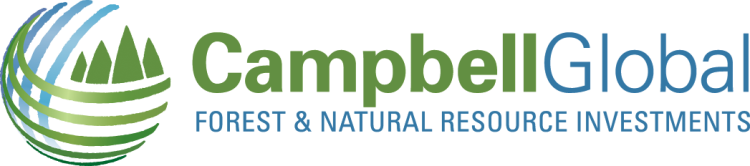 dEPARTMENT:			Operations – Forest ManagementpOSITION tITLE:			Oregon Forest Area Managerlocation:				Junction City, ORIMMEDIATE SUPERVISOR:		Western District ManagerPOSITIONS SUPERVISING:		Office Administrator					Contract Logging Supervisor					Inventory GIS Forester					Forest Supervisors (2)					Roads SupervisorKey Function of Position:Provide professional and personal leadership to Tree Farm personnel, in addition to being      recognized as one of the leaders of the firm as a whole.  Demonstrate effective leadership through:Supervising all tree-farm activities and personnel in Junction City and Coos Bay, Oregon field offices.Adhering to established and approved budgetary, regulatory, and environmental guidelines and Best Management Practices.Fostering Campbell Global’s (CG’s) cultural practices, supporting CG’s goals, and implementing CG’s values.Summary of Duties and Responsibilities:Supervise personnel who plan, layout, and perform contract supervision of contract logging, road construction and maintenance, cruising, silviculture, forest inventory/GIS, and surveying.Supervise personnel who monitor and manage quality control concerning harvesting activities, felling, bucking, and sorting procedures.Ensure implementation and timely updates of LRM and/or inventory databases.Supervise land records activities (drafting easements, maintaining survey records, assisting with land sale transactions, etc.).Supervise all aspects of timber marketing/log sales.Oversee long-term planning for harvest operations.Provide budget information for and participate in monthly forecasting process, and monitor expenditures/operation levels closely in order to comply with approved budget.Maintain good communications and working relationships with outside agencies and companies (i.e., State Department of Forestry, State Department of Fish &Wildlife, Bureau of Land Management, counties, neighbors, etc.).Mentor, train, and cross-train employees and help to identify future leaders of the firm.  Understand and implement CG Operational Guidelines.Provide timely feedback to employees regarding employment performance, targets achieved, and personal goals.Serve as a role model working closely with staff members to instill a good work ethic and a professional attitude that represents CG’s core values.Support and participate fully in the company’s SFI program and ESG initiatives.Ensure that environmental or financial risk management reporting is conducted in a timely and professional manner to your Regional Manager and, if appropriate, local Safety Coordinator.Respond to internal and external information requests in conjunction with management and team members.Actively participate within the organization to ensure all timberland management investment services meet or exceed client commitments.Represent Campbell Global at all levels, maintaining positive public relations.This Position is considered exempt based on job responsibilities.Qualifications for Position:Bachelor’s Degree in Forestry, Engineering, or closely related field; and Ten year’s work experience.Equivalent combination of education, training and experience.Experience and knowledge required/preferred:Demonstrated knowledge of applicable state and federal forestry laws and Best Management Practices.Knowledge of forest harvest practices, and log merchandizing and grading.Knowledge of silviculture and forest inventory techniques.Knowledge of log markets/sorts.Overall knowledge of forestry skills.Land records experience and knowledge of land sale transactions.Excellent supervisory skills (employees and contractors).Good business skills – knowledge of accounting reports, contracts, etc.Ability to perform financial analysis.Good math skills.Excellent computer skills.Demonstrated interpersonal skills.Demonstrated customer-relations skills.Good communication skills, both oral and written.Valid Driver’s License and good driving record.Ability to work alone in the outdoors over extremely rough, brushy, and uneven terrain in all weather conditions required. Ability to lift up to 50 pounds daily.NOTE:	The above statements are intended to describe the general nature of work to be performed; they do not constitute an exhaustive list of all responsibilities, duties, and skills required of personnel so classified.Campbell Global is an Equal Opportunity Employer. We value diversity and seek to create an inclusive environment for all employees. We are committed to providing an environment of respect, and we prohibit any form of discrimination or harassment.